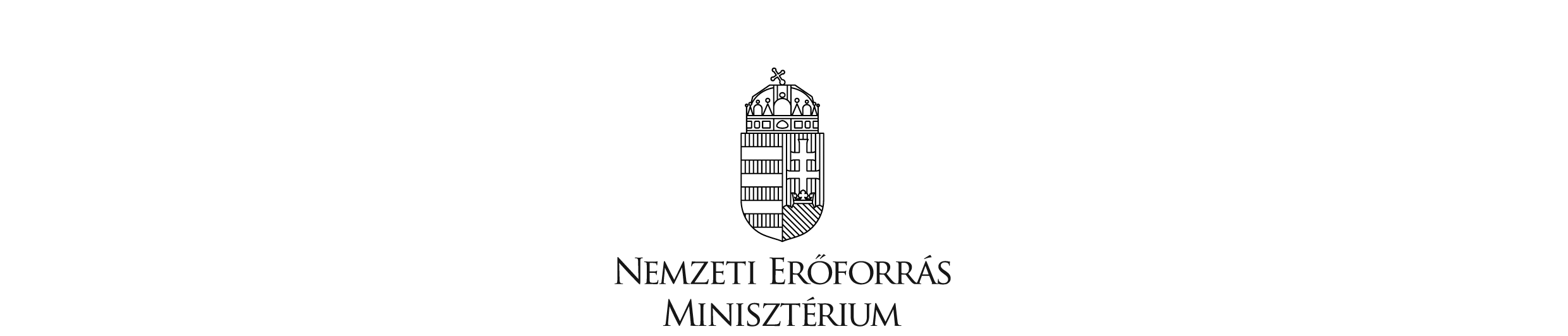 
 Sárospataki Tankerületi KözpontI.11.A közfeladatot ellátó szerv felettes, illetve felügyeleti szervének, hatósági döntései tekintetében a fellebbezés elbírálására jogosult szervnek, ennek hiányában a közfeladatot ellátó szerv felett törvényességi ellenőrzést gyakorló szervnek az 1. pontban meghatározott adataiA közfeladatot ellátó szerv felett törvényességi ellenőrzést gyakorló szerv:A Sárospataki Tankerületi Központ irányító szervének hivatalos neve:		Emberi Erőforrások MinisztériumaSzékhelye: 										1055 Budapest, Szalay utca 10-14.Postai címe: 										1884 Budapest, Pf. 1.Telefonszáma:										+36-1-795-1200Telefax száma: -Elektronikus levélcíme: 								info@emmi.gov.huHonlapja:										https://kormany.hu/emberi-eroforrasok-miniszteriumaÜgyfélszolgálatának elérhetőségei:	Ügyfélszolgálati iroda:			1055 Budapest, Szalay u. 10–14.Telefonszám: 					+36 1 795 4755Elektronikus levélcím:			ugyfelszolgalat@emmi.gov.huA költségvetési szerv tekintetében középirányító szervre átruházott irányítási hatáskörök esetén: A Sárospataki Tankerületi Központ középirányító szervének hivatalos neve:	Klebelsberg KözpontSzékhelye: 										1054 Budapest, Bajcsy-Zsilinszky út 42-46.Postai címe: 										1054 Budapest, Bajcsy-Zsilinszky út 42-46.Telefonszáma:										+36 1 795 1170Telefax száma: 									-Elektronikus levélcíme: 								ugyfelszolgalat@kk.gov.huHonlapja:										www.kk.gov.huÜgyfélszolgálatának elérhetőségei	Ügyfélszolgálati iroda:			1054 Budapest, Bajcsy-Zsilinszky út 42-46.Telefonszám: 					+36 1 795 1170Elektronikus levélcím:			ugyfelszolgalat@kk.gov.hu